				Horsens, d. 11. september 2019Er du overenskomstansat med en lærerpension?Har du spørgsmål til din pension og din efterløn – eller er du bareinteresseret i at høre, hvordan din pension ser ud?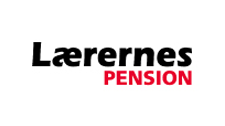 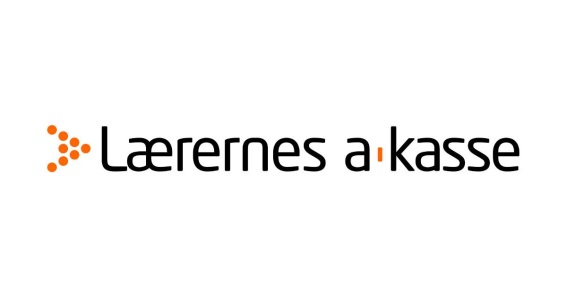 Så kom til møde i:Horsens Lærerforening, Rubinvej 2, torsdag d. 7. november fra 17.00 – 20.00. Vi har inviteret en repræsentant fra Lærernes Pension og Hanne Kjærgaard fra laka (tidligere DLF-a).Du vil blive guidet til at finde egne personlige tal – så tag pc og NemIdeller et print af pensionsoverblikket med.Vi serverer lidt at spise, så tilmelding er nødvendig på 110@dlf.org ellerpå tlf. 75 64 81 91, senest torsdag d. 31. oktober. Hvis du skulle blive forhindret i at deltage, så husk at melde afbud.Mvh